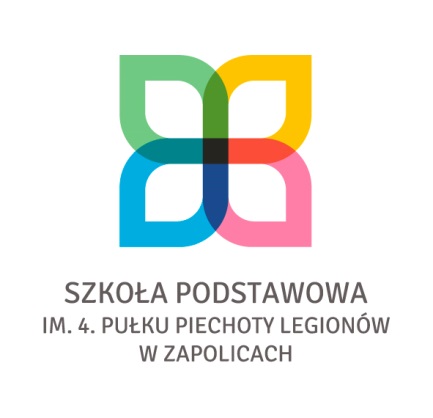 REGULAMIN ŚWIETLICY SZKOLNEJ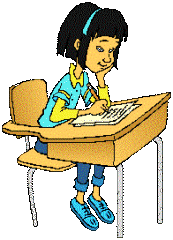 Zagadnienia ogólne: Na czas trwania zajęć szkolnych, szkoła ma obowiązek zastąpić rodziców, zapewnić opiekę wszystkim uczniom, realizować ich potrzeby, stworzyć odpowiednie warunki do nauki i wypoczynku, dbać o ich bezpieczeństwo i dobre samopoczucie.Prawa i warunki korzystania ze świetlicy:Z świetlicy mogą korzystać wszyscy uczniowie w godzinach 7:00-15:00.Opieką wychowawczą zostają objęci również uczniowie skierowani do świetlicy z powodu nieobecności nauczyciela lub czekający na zajęcia lekcyjne.Obowiązuje nienaganne i należyte zachowanie się w czasie zajęć i po zajęciach w stosunku do wychowawców i kolegów.Uczeń ma prawo korzystać z pomocy dydaktycznych gier i sprzętu audiowizualnego będącego na wyposażeniu świetlicy.Uczniowie korzystając ze świetlicy odpowiadają za jej sprzątanie, czystość i estetykę pomieszczeń.W świetlicy należy mówić szeptem.Każdy uczeń obowiązany jest zaznajomić się z regulaminem świetlicy.  Zadania świetlicy:Zapewnienie uczniom dojeżdżającym opieki w godzinach przed lub po lekcjach.Organizowanie dożywienia dla uczniów zakwalifikowanych przez ośrodek pomocy społecznej.Organizowanie zespołowej nauki i udzielanie indywidualnej pomocy uczniom mającym trudności w nauce.Ujawnienie i rozwijanie zamiłowań, zainteresowań i uzdolnień uczniów.Wdrażanie dziecka do samodzielnej pracy umysłowej.Upowszechnienie zasad kultury zdrowotnej, kształtowanie nawyków higieny i czystości.Organizowanie gier i zabaw ruchowych.Poznanie przyczyn niepowodzeń w nauce przez kontakt z wychowawcami i rodzicami oraz obserwację ucznia.Pracownicy świetlicy:Pracownikiem świetlicy jest nauczyciel wychowawca.Obowiązki nauczycieli wychowawców:Kwalifikowanie uczniów do świetlicy.Sporządzanie planu pracy.Prowadzenie dziennika zajęć.Odpowiedzialność za powierzony sprzęt.Współpraca z wychowawcami i nauczycielami poszczególnych przedmiotów.Udzielanie pomocy w nauce uczniom słabszym.Pomocom przy wydawaniu posiłków w stołówce szkolnej.Dbałość o estetykę świetlicy.Nagrody i kary wobec wychowanków:Wyróżnienie przez wychowawcę świetlicy lub wychowawcę klasy.Nagana udzielona w obecności wychowawcy klasy.Upomnienie przez wychowawcę świetlicy.Jak zachowujemy się w świetlicy szkolnej?Dbamy o bezpieczeństwo swoje i kolegów   w czasie zabawy, zajęć i nauki w świetlicy.Zachowujemy się kulturalnie i zgodnie bawimy się.Używamy jak najczęściej trzech magicznych słów: PROSZĘ, DZIĘKUJĘ, PRZEPRASZAM.Dbamy o czystość, porządek w świetlicy; sprzątamy wspólnie przed wyjściem do klasy na lekcje lub do domu.Szanujemy gry, zabawki, książki i odkładamy je tam, skąd wzięliśmy. Aktywnie uczestniczymy w zajęciach.Drugie śniadanie jemy tylko przy stole.Starannie odrabiamy lekcje, pomagamy sobie wzajemnie.Tornistry ustawiamy tylko przy szafie.Ze świetlicy wychodzimy tylko za zgodą nauczyciela wychowawcy.Idąc do szatni, na lekcje zachowujemy się spokojnie.GRZECZNOŚĆ to nasza najlepsza cecha.